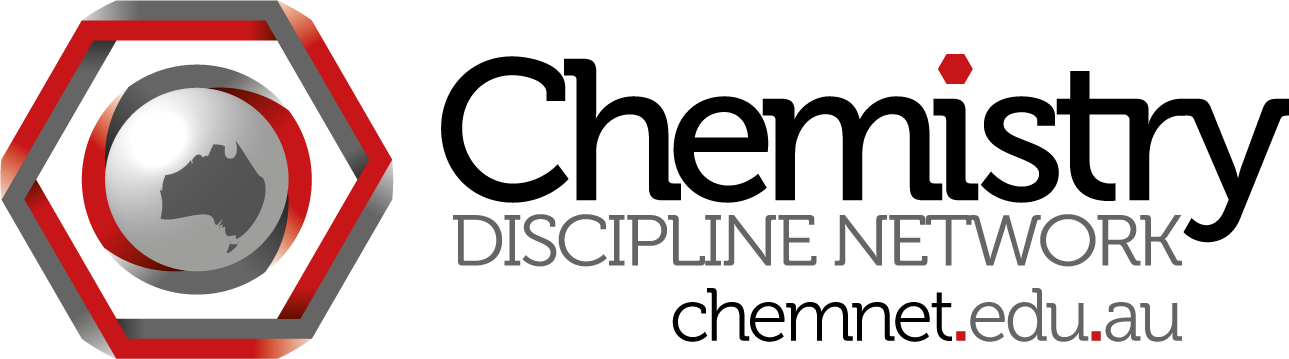 ChemNet skype meeting #4Wednesday March 28 at noon Brisbane time Attendees:Steph Beames (QUT) stephaniebeamesBob Bucat (UWA) bobbucatJames Mitchell Crow (Project officer) jmitchellcrowIan Jamie (UWS) ijamie01Gwen Lawrie (UQ) gwen.lawrie64Kieran Lim (Deakin) kieran_limWill Rifkin (USyd) will_rifkinMadeleine Schultz (QUT) madeleine.schultzDan Southam (Curtin) dsouthamDino Spagnoli (UWA) dino.spagnoliMinutes:1. Reports from working groups website:forums up and working; functionality being addeddocs now available from resourcesgetting feedback from survey, making sure we get what is neededcalendar to comelet us know what you would likePlease use discussion foramapping:Finished: QUT, Melb, UoW, Tas, MonashPartial: UWA, UQ, CurtinYet to start: Charles Sturt, LaTrobeWho else wants to join in? – Kieran Deakin later; Ian Maquarie – institutional curriculum mapping to be done – maybeNote that it is a snapshot of 2011 because it is a moving targetTLOs:Brian and Jamespilotting TLO mapping first year units, progressing through that, around half way through. Waiting on docs from Ian at Mc. Utas done. UoW in progress, Monash done. Brian will have it within the next week.Will there be a report?MS to put onto resource section once Brian writes it!resources:Siggi has advanced draft of submission form; ready to discuss Siggi will meet with Adam and Dan to figure out how to implementNot actual learning objects > description and link to contact person only to be submitted2. ChemEd2012 in Adelaide:Chemistry Discipline Network members planning to attendSiggiMadeleineGwenIan JTonyKieranMark BDan SBob BRoyDan BedgoodSimon Pykeplease use logo on your slides/poster (available under Resources on website)MS to make badgesWill: SaMnet – Alex Yeung will be there – should be a session for SaMnet people involved in action learning projectspdf of current version of conference Schedule uploaded to Resource section on chemnet.edu.audraft Flier about our symposium also uploadedChemistry Discipline Network Symposium on Benchmarking and Standardised exams afternoon of Monday July 2ASELL workshop afternoon of Tuesday July 33. Special Issue AJEC:Time to write your paperDan S – paper about validation of an instrument in aust – from ALIUSJChemEd – change in management – gap at the moment, currently finding new reviewersCERP might be better. They do publish pracs. ASELL.The Chemical Educator.. 4. How to cite information derived from ChemNet activities (eg mapping exercise)?Ian – private communicationJames – weblink in references – so members can see it; those who can’t access realise that it is out thereMS – people SHOULD use things they learn through Chemistry Discipline Network; these are important outcomes of the Network for DEEWR5. Other businessMadeleine, Roy, Bob, Tony and Gwen will be attending ICCE in Rome in July.Anyone attending a conference should give ppt on our Network (on website) and distribute flyers and report back.You can apply for funding from Chemistry Discipline Network; Glennys working on application formskype contact names shared above. If everyone adds each other, you can see pictures etc.Will R – we should link with National Uni of Singapore, only 4 hours from Perth. Will to contact NUS re membership. He can send invitation (James to supply).Next meeting: April 25 is Anzac Day. Wednesday  May 2 same time (nb no daylight savings so noon for everyone in eastern states, 10 am in Perth).